（様式第１号）　　年　　月　　日（あて先）佐渡市長　様申請者住所　　　　　　　　　　　　　　　　　　企業・団体名　　　　　　　　　　　　　　代表者氏名　　　　　　　　　　　　担当者氏名　　　　　　　　　　　　代表電話番号　　　　　　　　　　　佐渡ＳＤＧｓパートナー申請書佐渡市のＳＤＧｓの取り組みに賛同し、佐渡市のまちづくりに協力する意志があるため、佐渡ＳＤＧｓパートナーとなるべく、下記事項について確認の上、関係書類を添えて申請します。記確認事項（下記内容を確認の上、チェックを入れてください）□本制度の内容を理解し、本制度の規程に従うこと　　□市に納付すべき税金を滞納していないこと□暴力団または暴力団構成員に該当していないこと□過去２年以内に法令違反がないこと　　□申請書の内容に相違なく、団体名、取り組み内容を佐渡市ホームページで公開することに同意すること取り組み内容（貴団体がＳＤＧｓパートナーとして取り組む内容を記入してください【募集要項の「２．応募条件」該当事項】）(3)貴団体の概要（貴団体の理念や事業内容を紹介するコメントを記入してください【市ホームページ上で団体名と一緒に公開します】）　　　・理念　　　　　　　　　　　　　　　　　　　　　　　　　　　　　　　　　　　　　　・事業内容の紹介(4)貴団体のホームページのアドレスを記入してください(5)市ホームページで公開したい写真をメールでお送りください【貴団体の事業内容やＳＤＧｓの取り組みに関する写真・画像を4枚、電子ファイルでお送りください】(6)関係するＳＤＧｓ目標（ゴール）に〇印を記入してください【複数選択可能】①貧困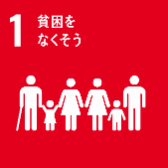 ⑦エネルギー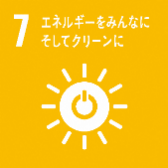 ⑬気候変動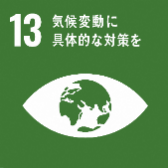 ②飢餓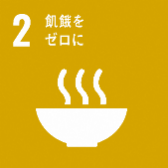 ⑧成長・雇用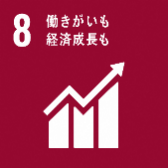 ⑭海洋資源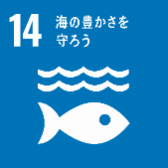 ③保健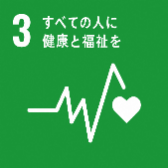 ⑨ｲﾉﾍﾞｰｼｮﾝ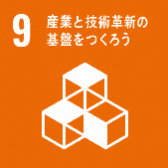 ⑮陸上資源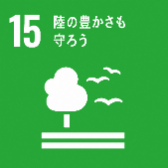 ④教育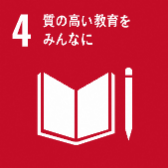 ⑩不平等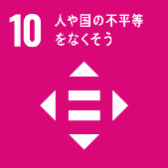 ⑯平和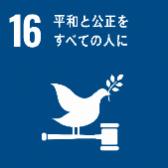 ⑤ジェンダー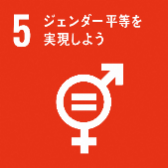 ⑪都市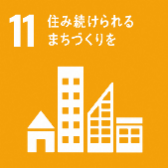 ⑰パートナー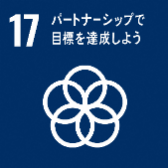 ⑥水・衛生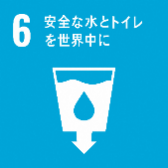 ⑫生産・消費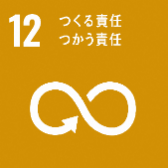 